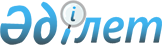 Мүгедектер қатарындағы кемтар балаларды үйде оқытуға жұмсаған шығындарды өтеу тәртібін және мөлшерін айқындау туралы
					
			Күшін жойған
			
			
		
					Ақмола облысы Аршалы аудандық мәслихатының 2015 жылғы 10 маусымдағы № 43/4 шешімі. Ақмола облысының Әділет департаментінде 2015 жылғы 1 шілдеде № 4846 болып тіркелді. Күші жойылды - Ақмола облысы Аршалы аудандық мәслихатының 2017 жылғы 10 ақпандағы № 12/5 шешімімен      Ескерту. Күші жойылды - Ақмола облысы Аршалы аудандық мәслихатының 10.02.2017 № 12/5 (ресми жарияланған күнінен бастап қолданысқа енгізіледі) шешімімен.

      РҚАО-ның ескертпесі.

      Құжаттың мәтінінде түпнұсқаның пунктуациясы мен орфографиясы сақталған.

      Қазақстан Республикасының 2001 жылғы 23 қаңтардағы "Қазақстан Республикасындағы жергілікті мемлекеттік басқару және өзін-өзі басқару туралы", 2005 жылғы 13 сәуірдегі "Қазақстан Республикасында мүгедектерді әлеуметтік қорғау туралы", Қазақстан Республикасының 2002 жылғы 11 шілдедегі "Кемтар балаларды әлеуметтiк және медициналық-педагогикалық түзеу арқылы қолдау туралы" Заңдарына сәйкес, Аршалы аудандық мәслихаты ШЕШІМ ЕТТІ:

      1. Кемтар балаларды үйде оқытуға жұмсаған шығындарды өтеу тәртібі айқындалсын:

      1) үйде оқытуға жұмсаған шығындарды өтеу (толықтай мемлекет қамтамасыз ететін мүгедек балалар және оларға қатысты ата-аналары, ата-ана құқығынан айырылған мүгедек балалардан басқа) мүгедектер қатарындағы кемтар балалардың ата-анасының біреуіне және басқа заңды өкілдеріне отбасы кірісіне тәуелсіз беріледі;

      2) шығындарды өтеу өтініш білдірген айдан бастап "Ақмола облысының білім басқармасы" мемлекеттік мекемесінің жанындағы ведомствоаралық психологиялық-медициналық-педагогикалық кеңестің қорытындысында белгіленген мерзім аяқталғанға дейін беріледі;

      3) шығындарды өтеу қаржыландырудың түсуіне байланысты өткен тоқсанға жүргізіледі. Шығындарды өтеуді тоқтатуға әкеп соққан жағдайлар бар болғанда (мүгедектер қатарындағы кемтар баланың 18 жасқа толуы, қайтыс болуы, мүгедектікті алып тастау), төлемдер сәйкес жағдайлар туындағаннан кейінгі айдан бастап тоқтатылады.

      2. Мүгедектер қатарындағы кемтар балаларды жеке оқыту жоспары бойынша үйде оқытуға жұмсаған шығындар әр балаға тоқсан сайын тоғыз айлық есептік көрсеткіш мөлшері айқындалсын.

      3. Осы шешім Ақмола облысының Әділет департаментінде мемлекеттік тіркелген күнінен бастап күшіне енеді және ресми жарияланған күнінен бастап қолданысқа енгізіледі.



      КЕЛІСІЛДІ



      2015 жылғы 10 маусым


					© 2012. Қазақстан Республикасы Әділет министрлігінің «Қазақстан Республикасының Заңнама және құқықтық ақпарат институты» ШЖҚ РМК
				
      Аудандық мәслихат
сессиясының төрағасы

К.Үстенбеков

      Аудандық мәслихатының
хатшысы

Ю.Сериков

      Аршалы ауданының әкімі

Ж.Нұркенов
